Консультация для родителей«Формирование культурно-гигиенических навыков у детей раннего возраста»Воспитание культурно-гигиенических навыков у детей играет важнейшую роль для их здоровья. С первых дней жизни при формировании культурно-гигиенических навыков идет усвоение правил и норм поведения, вхождение малыша в мир взрослых. Культурно-гигиенические навыки лежат в основе первого доступного ребенку вида трудовой деятельности - самообслуживание. При обучении используем показ самого действия, знакомим со способами его выполнения. По мере приобретения навыка непосредственная помощь взрослого сокращается, а доля самостоятельного участия ребёнка увеличивается. Малыши до трех лет испытывают удовольствие, что они сначала выполняют действия с взрослым, а потом самостоятельно. Ласковый голос, спокойное и доброжелательное отношение настраивают малыша на взаимодействие. Потешки, песенки, делают процесс формирования навыка более привлекательным. Ими можно сопровождать любые действия малыша.Например: ● При умывании: Зайка начал умываться. Видно в гости он собрался. Вымыл ротик, вымыл носик, Вымыл ухо, вот и сухо! ● При расчёсывании: Петушок-петушок, Расчеши мне гребешок. Ну, пожалуйста, прошу, Я кудряшки, расчешу. ● При кормлении: Каша вкусная дымится, Лёша кашу есть садится, Очень каша хороша, Ели кашу не спеша. Ложка, за ложкой, Ели понемножку. ● При засыпании: Вот лежат в кроватке розовые пятки. Чьи это пятки – мягки, да сладки? Прибегут гусятки, ущипнут за пятки. Прячь скорей, не зевай, одеяльцем накрывай! ● При одевании: Наденем сапожки - этот с правой ножки, этот с левой ножки…Навыки детей быстро становятся прочными, если они закрепляются постоянно. Главное, чтобы детям было интересно, и чтобы они могли видеть результаты своих действий. Следующее условие - единство требований со стороны взрослых. Обязанность родителей - постоянно закреплять гигиенические навыки, воспитываемые у ребенка в детском саду. ● Малыш за столом. К трем годам навык пользования ложкой закрепляется, можно считать, что обучение действиям приема пищи состоялась. Важно обеспечить правильную посадку ребенка за столом. Желательно, чтобы прием пищи проходил на уровне высокого сервиса: на стол ставят хлебницу, бумажные салфетки в салфетницах, красивую посуду. Все это привлекает внимание ребенка и повышает аппетит. Критерии опрятной еды: - Правильно держать ложку; - Не крошить хлеб;- Опрятно есть, пережевывать пищу с закрытым ртом; - Не разговаривать с полным ртом;- Тихо выходить по окончании еды из-за стола;- Пользоваться салфеткой; - Благодарить;- Пользоваться только своим прибором. ● Малыш умывается. Обучение гигиеническим навыкам начинается со знакомства с предметами личной гигиены (полотенце, расческа, носовые платки). При умывании необходимо учитывать следующие умения и навыки:- Учить детей с помощью взрослого мыть лицо и руки, самостоятельно вытирать их только своим полотенцем и знать его место. Перед гигиеническими процедурами нужно: - Завернуть рукава одежды ребенка; - Проверить температуру воды;- Ребенок подносит руки под струю воды, берет мыло, намыливает ладони, трет ими друг о друга;- Смывает мыло под струёй воды;- Малыш самостоятельно снимает полотенце и насухо вытирает лицо и руки.Все действия сопровождаются разговором. ● Малыш одевается и раздевается. В процессе одевания и раздевания детей необходимо научить самостоятельно: снимать одежду, обувь, расстегивать и застегивать пуговицы спереди, развязывать шнурки у ботинок, знать порядок одевания, раздевания и аккуратно складывать снятую одежду. ● Учим пользоваться расчёской. - Знать свою расчёску и место, где она лежит - Показать назначение расчёски и формировать навык её использования - Переносить навык использования расчёски в игровую ситуацию -Исключить возможность пользования чужой расчёской. ● Учим пользоваться носовым платком.- Знать назначение носового платка - Самостоятельно брать платок и побуждать к его использованию - Постепенно формировать умение разворачивать платок.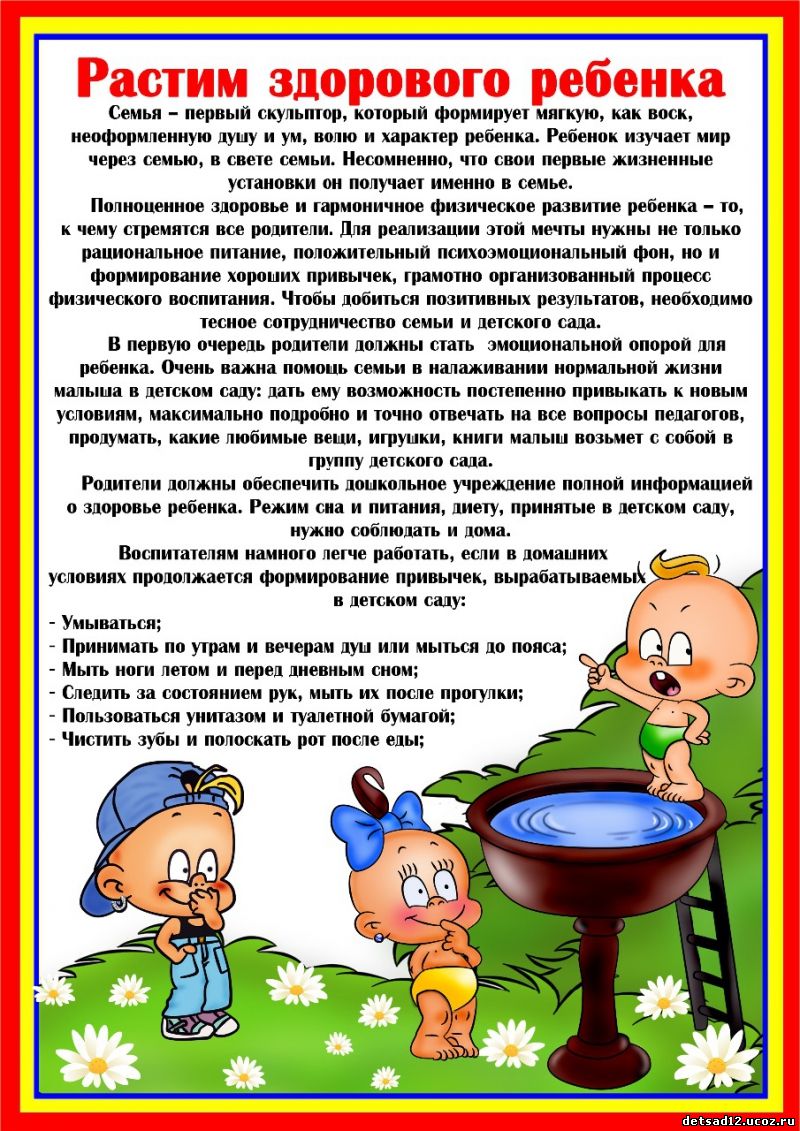 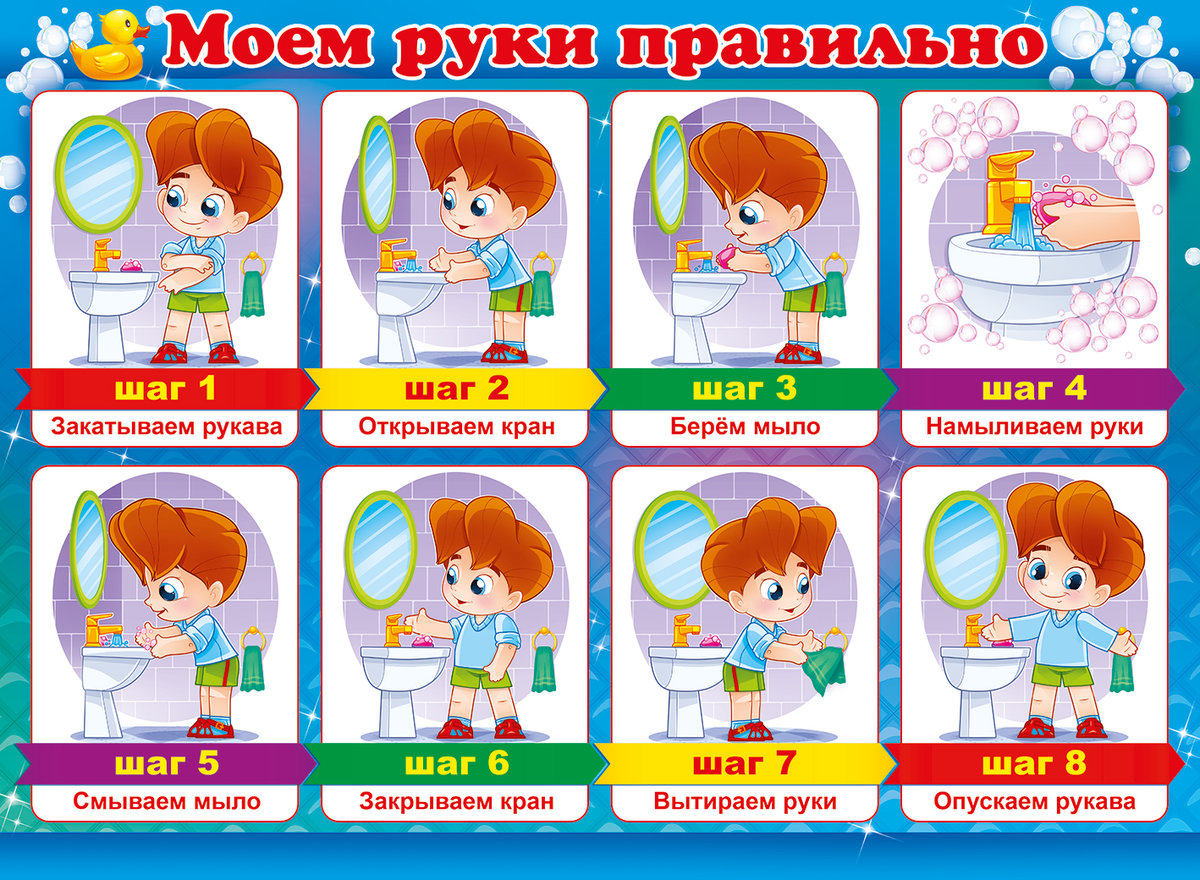 